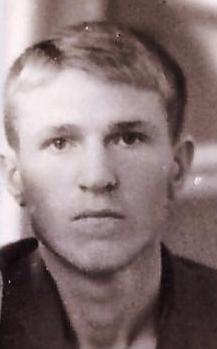 Этот адрес электронной почты защищен от спам-ботов. У вас должен быть включен JavaScript для просмотра. РегионБРЯНСКИЙНаселенный пункт П. КЛЕТНЯФамилия, имя, отчество солдатаМаксименков Иван МихайловичЗвание минометчикБоевой путьК началу войны ему исполнилось 17 лет, он закончил 9 классов Семиричской школы. В 1942 вступает в Клетнянский партизанский отряд под командованием М.Ф.Шклярова (3-я Клетнянская партизанская бригада). В отряде был минометчиком.Принимал участие в боевых операциях, взрывал железнодорожное полотно, мосты, пускал под откос поезда. В конце мая 1943 года начиналась блокада Клетнянских лесов фашистами. 20 мая 1943 года возле деревни Коростовец в перестрелке с врагом был ранен.После освобождения Клетнянского района продолжил свой боевой путь в действующей армии, воевал в 1028 стрелковом полке 260 стрелковой дивизии 50 армии Брянского фронта (далее 1 Белорусского), был минометчиком. Там был ранен и отправлен в госпиталь в город Клесов. Вернулся домой он инвалидом 2-ой группы через год после окончания войны.Наградыорден Отечественной войны 1-ой степени, медали «За отвагу», «За победу над Германией», медаль Жукова, юбилейные медали «70 лет Вооруженных Сил СССР», «20, 30, 40, 50, лет Победы в Великой Отечественной войне 1941 1945»Воспоминания«Наша дивизия 260-ая от г. Ровно двинулась на Ковель. Путь к Ковелю преградила река. Нам говорили, что Ковель окружен. Немецкая авиация сбрасывала окруженным боеприпасы. Мы видели, что сил у немцев много и они не собираются сдавать город. Наши дивизии, которые шли в распутицу (а было это в конце марта) вперед, устали, потеряли много сил. Подкрепления не было и боеприпасов не густо. Был я в это время минометчиком.На самом высоком здании Ковеля развивался фашистский флаг. Однажды меня позвали в штаб полка и предложили заменить их флаг на наш.Молодой лейтенант, руководивший разведкой, не стал много говорить о целях и задачах разведчика, а скомандовал «Бегом арш!» И мы побежали.     Через некоторое время усилился  обстрел и все залегли. Я расположился за небольшим холмиком. Последовал как бы удар доской по ноге – перебило ногу в бедре.  Вскоре все побежали, только я не встал.Я стал кричать, но меня не услышали, никто не пришел на помощь. Только вечером я заметил бредущего в мою сторону человека. Это был наш солдат. Оказалось, что он ничего не видит в темноте. Мы нашли выход: он взял меня на свои хилые плечи понес.  Я же, сидя у него на плечах, командовал ему, куда идти. Так мы добрались до санбата».ОтправительМежпоселенческая центральная библиотека Клетнянского районаКонтактная информация 8 (48338) - 9-10-56